Ёж (Сорочьи сказки)                                              Сказки Толстого Алексея НиколаевичаТелёнок увидал ежа и говорит:— Я тебя съем!Ёж не знал, что телёнок ежей не ест, испугался, клубком свернулся и фыркнул:— ПопробуйЗадрав хвост, запрыгал глупый телоног, боднуть норовит, потом растопырил передние ноги и лизнул ежа.— Ой, ой, ой! — заревел телёнок и псбежал к корове-матери, жалуется.— Ёж меня за язык укусил.Корова подняла голову, поглядела задумчиво и опять принялась траву рвать.А ёж покатился в тёмную нору под рябиновый корень и сказал ежихе:— Я огромного зверя победил, должно быть, льва!И пошла слава про храбрость ежову за синее озеро, за тёмный лес.— У нас ёж — богатырь, — шёпотом со страху говорили звери.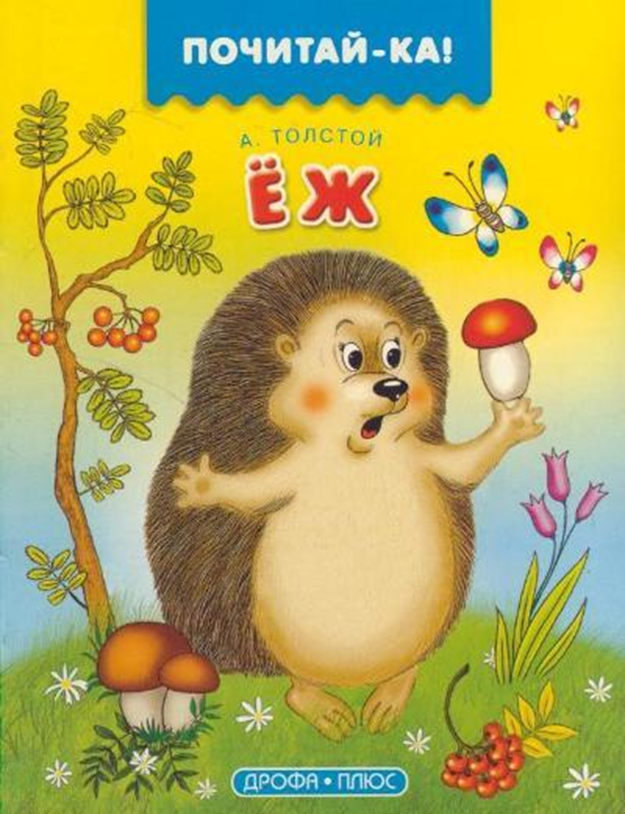 